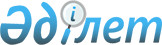 О внесении изменений в решение маслихата района Магжана Жумабаева Северо-Казахстанской области от 30 декабря 2022 года № 21-24 "Об утверждении бюджета сельского округа Магжан района Магжана Жумабаева на 2023-2025 годы"Решение маслихата района Магжана Жумабаева Северо-Казахстанской области от 30 октября 2023 года № 7-17
      Маслихат района Магжана Жумабаева Северо-Казахстанской области РЕШИЛ:
      1. Внести в решение маслихата района Магжана Жумабаева Северо-Казахстанской области "Об утверждении бюджета сельского округа Магжан района Магжана Жумабаева на 2023-2025 годы" от 30 декабря 2022 года № 21-24 следующие изменения:
      пункт 1 изложить в новой редакции:
       "1. Утвердить бюджет сельского округа Магжан района Магжана Жумабаева на 2023-2025 годы согласно приложениям 1, 2 и 3 к настоящему решению соответственно, в том числе на 2023 год в следующих объемах:
      1) доходы – 115 936,8 тысяч тенге:
      налоговые поступления – 1 059,0 тысяч тенге;
      неналоговые поступления – 244,0 тысяч тенге;
      поступления от продажи основного капитала – 0,0 тысяч тенге;
      поступления трансфертов – 114 633,8 тысяч тенге;
      2) затраты – 116 059,7 тысяч тенге;
      3) чистое бюджетное кредитование – 0,0 тысяч тенге:
      бюджетные кредиты – 0,0 тысяч тенге;
      погашение бюджетных кредитов – 0,0 тысяч тенге;
      4) сальдо по операциям с финансовыми активами – 0,0 тысяч тенге:
      приобретение финансовых активов – 0,0 тысяч тенге;
      поступления от продажи финансовых активов государства – 0,0 тысяч тенге;
      5) дефицит (профицит) бюджета – -122,9 тысяч тенге;
      6) финансирование дефицита (использование профицита) бюджета – 122,9 тысяч тенге:
      поступление займов – 0,0 тысяч тенге;
      погашение займов – 0,0 тысяч тенге;
      используемые остатки бюджетных средств – 122,9 тысяч тенге.";
      приложение 1 к указанному решению изложить в новой редакции согласно приложению к настоящему решению.
      2. Настоящее решение вводится в действие с 1 января 2023 года. Бюджет сельского округа Магжан района Магжана Жумабаева на 2023 год
					© 2012. РГП на ПХВ «Институт законодательства и правовой информации Республики Казахстан» Министерства юстиции Республики Казахстан
				
      Председатель маслихата района Магжана Жумабаева 

А.Рахметова
Приложениек решению маслихатарайона Магжана ЖумабаеваСеверо-Казахстанской областиот 30 октября 2023 года № 7-17Приложение 1к решению маслихата района Магжана ЖумабаеваСеверо-Казахстанской области от 30 декабря 2022 года № 21-24
Наименование
Наименование
Наименование
Наименование
Наименование
Наименование
Сумма,
тысяч тенге
Категория
Категория
Категория
Категория
Категория
Категория
Сумма,
тысяч тенге
Класс
Класс
Класс
Класс
Класс
Сумма,
тысяч тенге
Подкласс 
Подкласс 
Подкласс 
Подкласс 
Сумма,
тысяч тенге
Доходы
115 936,8
1
Налоговые поступления
1 059,0
01
Подоходный налог
457,5
2
2
2
Индивидуальный подоходный налог
457,5
04
Налоги на собственность
583,4
1
1
1
Hалоги на имущество
31,5
3
3
3
Земельный налог
8,8
4
4
4
Hалог на транспортные средства
543,1
2
Неналоговые поступления
244,0
06
Прочие неналоговые поступления
244,0
1
1
1
Прочие неналоговые поступления
244,0
3
Поступления от продажи основного капитала
0,0
03
Продажа земли и нематериальных активов
0,0
1
1
1
Продажа земли
0,0
2
2
2
Продажа нематериальных активов
0,0
4
Поступления трансфертов
114 633,8
02
Трансферты из вышестоящих органов государственного управления
114 633,8
3
3
3
Трансферты из районного (города областного значения) бюджета
114 633,8
Наименование
Сумма,
тысяч тенге
Функциональная группа 
Функциональная группа 
Функциональная группа 
Функциональная группа 
Функциональная группа 
Функциональная группа 
Сумма,
тысяч тенге
Функциональная подгруппа
Функциональная подгруппа
Функциональная подгруппа
Функциональная подгруппа
Функциональная подгруппа
Администратор бюджетных программ
Администратор бюджетных программ
Администратор бюджетных программ
Администратор бюджетных программ
Программа
Программа
Программа
Затраты 
116 059,7
01
Государственные услуги общего характера
27 860,3
1
Представительные, исполнительные и другие органы, выполняющие общие функции государственного управления
27 860,3
124
Аппарат акима города районного значения, села, поселка, сельского округа
27 860,3
001
001
Услуги по обеспечению деятельности акима города районного значения, села, поселка, сельского округа
27 860,3
022
022
Капитальные расходы государственного органа
0,0
07
Жилищно-коммунальное хозяйство
41 032,8
2
Коммунальное хозяйство
4 389,8
124
Аппарат акима города районного значения, села, поселка, сельского округа
4 389,8
014
014
Организация водоснабжения населенных пунктов
4 389,8
3
Благоустройство населенных пунктов
33 643,0
124
Аппарат акима города районного значения, села, поселка, сельского округа
33 643,0
008
008
Освещение улиц в населенных пунктах
18 779,5
009
009
Обеспечение санитарии населенных пунктов
820,0
011
011
Благоустройство и озеленение населенных пунктов
17 043,5
08
Культура, спорт, туризм и информационное пространство
16 791,0
1
Деятельность в области культуры
16 791,0
124
Аппарат акима города районного значения, села, поселка, сельского округа
16 791,0
006
006
Поддержка культурно-досуговой работы на местном уровне
16 791,0
12
Транспорт и коммуникации
30 375,0
1
Автомобильный транспорт
30 375,0
124
Аппарат акима города районного значения, села, поселка, сельского округа
30 375,0
045
045
Капитальный и средний ремонт автомобильных дорог в городах районного значения, селах, поселках, сельских округах
30 375,0
15
Трансферты
0,6
1
Трансферты
0,6
124
Аппарат акима города районного значения, села, поселка, сельского округа
0,6
048
048
Возврат неиспользованных (недоиспользованных) целевых трансфертов
0,6
Чистое бюджетное кредитование
0,0
Бюджетные кредиты 
0,0
Погашение бюджетных кредитов
0,0
Сальдо по операциям с финансовыми активами
0,0
Приобретение финансовых активов
0,0
Поступление от продажи финансовых активов государства
0,0
Дефицит (Профицит) бюджета
-122,9
Финансирование дефицита (использование профицита ) бюджета 
122,9
Поступление займов
0,0
Погашение займов
0,0
Наименование
Наименование
Наименование
Наименование
Наименование
Наименование
Сумма,
тысяч тенге
Категория
Категория
Категория
Категория
Категория
Категория
Сумма,
тысяч тенге
Класс
Класс
Класс
Класс
Класс
Подкласс 
Подкласс 
Подкласс 
Подкласс 
8
Используемые остатки бюджетных средств
Используемые остатки бюджетных средств
122,9
1
Остатки бюджетных средств
Остатки бюджетных средств
122,9
1
1
Свободные остатки бюджетных средств
Свободные остатки бюджетных средств
122,9